05.05.2017											           № 525						г. СевероуральскО внесении изменений в постановление Администрации Североуральского городского округа от 14.08.2015 № 1416 «Об утверждении перечней видов обязательных работ, объектов для отбывания уголовного наказания в виде обязательных работ, мест отбывания уголовного наказания в виде исправительных работ и организаций, в которых лица, которым назначено административное наказание в виде обязательных работ, отбывают обязательные работы, на территории Североуральского городского округа»Руководствуясь Уставом Североуральского городского округа, Положением о правовых актах Североуральского городского округа, утвержденным решением Думы Североуральского городского округа от 22.04.2015 № 33, на основании  ходатайства начальника Североуральского филиала Федерального казённого учреждения «Уголовно- Исполнительная инспекции Главного Управления Федеральной службы исполнения наказаний по Свердловской области»                                И.М. Федоровой от 22.03.2017 № 479, ходатайства общества с ограниченной ответственностью «Лес- Комплект» в лице директора А.М. Хромова от 30.03.2017 Администрация Североуральского городского округаПОСТАНОВЛЯЕТ:1. Внести в постановление Администрации Североуральского городского округа от 14.08.2015 № 1416 «Об утверждении перечней видов обязательных работ, объектов для отбывания уголовного наказания в виде обязательных работ, мест отбывания уголовного наказания в виде исправительных работ и организаций, в которых лица, которым назначено административное наказание в виде обязательных работ, отбывают обязательные работы, на территории Североуральского городского округа», с изменениями, внесенными постановлениями Администрации Североуральского городского округа от 21.10.2016 № 1282, от 13.02.2017 №216, следующие изменения:1) перечень мест, определенных для отбывания уголовного наказания осужденными к исправительным работам на территории Североуральского городского округа, дополнить пунктами 36-1, 36-2 следующего содержания:«36-1) общество с ограниченной ответственностью «Лес-Комплект»;36-2) общество с ограниченной ответственностью «УралЛесПром».»;2) перечень организаций, в которых лица, которым назначено административное наказание в виде обязательных работ, отбывают обязательные работы на территории Североуральского городского округа, дополнить пунктом 45-1 следующего содержания:«45-1) общество с ограниченной ответственностью «Лес-Комплект»;3) Перечень объектов, определенных для отбывания уголовного наказания осужденными к обязательным работам на территории Североуральского городского округа, дополнить пунктом 46-1 следующего содержания:«46-1) общество с ограниченной ответственностью «Лес-Комплект».2. Опубликовать настоящее постановление в газете «Наше слово» и на   официальном сайте Администрации Североуральского городского округа.И. о. Главы АдминистрацииСевероуральского городского округа					  В.П. Матюшенко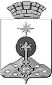 АДМИНИСТРАЦИЯ СЕВЕРОУРАЛЬСКОГО ГОРОДСКОГО ОКРУГАПОСТАНОВЛЕНИЕ